Программа форума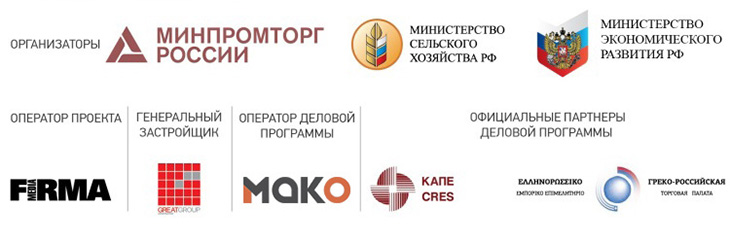 ПРЕДВАРИТЕЛЬНАЯ ПРОГРАММА РОССИЙСКО-ГРЕЧЕСКОГО ДЕЛОВОГО ФОРУМА В РАМКАХ МЕЖДУНАРОДНОЙ ВЫСТАВКИ В САЛОНИКАХС информацией по культурной программе для участников делового Форума Вы можете ознакомиться здесь.9 сентября 2016 г., Пятница9 сентября 2016 г., Пятница9 сентября 2016 г., ПятницаВремяМероприятиеМероприятие09.00-10.00Регистрация участниковРегистрация участников10.00-11.15Двухсторонняя встреча руководства Министерства сельского хозяйства РФ и Министерства Аграрного развития и продовольствия Греции Двухсторонняя встреча руководства Министерства сельского хозяйства РФ и Министерства Аграрного развития и продовольствия Греции 11.30-13.30Круглый стол «Развитие сотрудничества в области агропромышленного комплекса между Россией и Грецией»Круглый стол «Развитие сотрудничества в области агропромышленного комплекса между Россией и Грецией»Приветствия официальных лиц с российской и греческой стороны—  Левин С.Л.,  Заместитель Министра сельского хозяйства РФ.—  Министерство Аграрного развития и продовольствия Греции. Уточняется Приветствия официальных лиц с российской и греческой стороны—  Левин С.Л.,  Заместитель Министра сельского хозяйства РФ.—  Министерство Аграрного развития и продовольствия Греции. Уточняется Модератор Модератор Тема 1: Взаимодействие России и Греции в области виноградарства и виноделия— Доклад: уточняетсяТема 2: Развитие сотрудничества России и Греции в сфере науки и образования— Доклад: уточняетсяТема 3: Сотрудничество в области мелиорации— Доклад: уточняетсяТема 4: Новые направления российско-греческого взаимодействия представителей регионов Российской Федерации, отраслевых ассоциаций и союзов, а также бизнес-сообществ— Доклад: уточняетсяТема 5: Региональный аспект российско-греческого сотрудничества: существующие проекты, планы, инициативы, перспективные сферы взаимодействия— Доклад: уточняетсяДискуссия Тема 1: Взаимодействие России и Греции в области виноградарства и виноделия— Доклад: уточняетсяТема 2: Развитие сотрудничества России и Греции в сфере науки и образования— Доклад: уточняетсяТема 3: Сотрудничество в области мелиорации— Доклад: уточняетсяТема 4: Новые направления российско-греческого взаимодействия представителей регионов Российской Федерации, отраслевых ассоциаций и союзов, а также бизнес-сообществ— Доклад: уточняетсяТема 5: Региональный аспект российско-греческого сотрудничества: существующие проекты, планы, инициативы, перспективные сферы взаимодействия— Доклад: уточняетсяДискуссия 13.30-14.00Кофе-паузаКофе-пауза14.00-18.00Рабочие выезды российской делегации на греческие предприятия Аграрный Сектор(на выбор по предварительной записи)Посещение производств (информация по производствам уточняется)Рабочие выезды российской делегации на греческие предприятия Аграрный Сектор(на выбор по предварительной записи)Посещение производств (информация по производствам уточняется)20.00-23.00Торжественный прием по случаю участия Российской Федерации в Международной выставке в СалоникахТоржественный прием по случаю участия Российской Федерации в Международной выставке в Салониках10 сентября 2016 г., Суббота 10 сентября 2016 г., Суббота 10 сентября 2016 г., Суббота 10.00-12.00Регистрация участников деловой программыРегистрация участников деловой программы11.00-11.30Открытие российской экспозиции выставки, обход российской экспозиции.—  Дворкович А.В., заместитель председателя Правительства Российской Федерации—  Драгасакис Я., заместитель председателя Правительства ГрецииОткрытие российской экспозиции выставки, обход российской экспозиции.—  Дворкович А.В., заместитель председателя Правительства Российской Федерации—  Драгасакис Я., заместитель председателя Правительства Греции11.30-11.50Церемония подписания двусторонних соглашений:—  О фармацевтическом сотрудничестве между Российским союзом фармацевтических производителей и Греческим институтом фармацевтических исследований и технологий—  О сотрудничестве в сфере производства меховых изделий между Ассоциацией производителей меховых изделий Греции и Российским пушно-меховой союзом—  О представительстве интересов Российского союза Строителей в Греции между Российским союзом Строителей и Греко-Российской торговой Палатой—  О сотрудничестве Греко-Российской торговой Палаты с Фондом «Росконгресс»—  О сотрудничестве Греко-Российской торговой Палаты с Торгово-промышленной палатой Ставропольского краяЦеремония подписания двусторонних соглашений:—  О фармацевтическом сотрудничестве между Российским союзом фармацевтических производителей и Греческим институтом фармацевтических исследований и технологий—  О сотрудничестве в сфере производства меховых изделий между Ассоциацией производителей меховых изделий Греции и Российским пушно-меховой союзом—  О представительстве интересов Российского союза Строителей в Греции между Российским союзом Строителей и Греко-Российской торговой Палатой—  О сотрудничестве Греко-Российской торговой Палаты с Фондом «Росконгресс»—  О сотрудничестве Греко-Российской торговой Палаты с Торгово-промышленной палатой Ставропольского края12.00-12.50Конференция «Российско-Греческий бизнес-диалог»Конференция «Российско-Греческий бизнес-диалог»Приветствия официальных лиц с российской и греческой стороны:—  Дворкович А.В., заместитель председателя Правительства Российской Федерации—  Драгасакис Я., заместитель председателя Правительства Греции—  Дзикас Т., президент Международной Салоникской выставки,—  Димас Х., президент Греко-Российской Торговой Палаты,—  Зубков В.А., председатель Совета Директоров ОАО «Газпром»—  Мишарин А. С., Первый вице-президент ОАО «РЖД»—  Маслов А.М., посол РФ в ГрецииПриглашены к участию:Российские министерства—  Министерство промышленности и торговли РФ(Каламанов Г.В. Заместитель Министра промышленности и торговли РФ)—  Министерство сельского хозяйства РФ(Левин С.Л. Заместитель Министра сельского хозяйства РФ)—  Министерство по делам Северного Кавказа. Регионы Российской Федерации—  Республика Татарстан,—  Республика Мордовия,—  Томская область,—  Ростовская область,—  Краснодарский край,—  Ставропольский край (Губернатор Ставропольского края
В.В. Владимиров).—  И другие субъекты российской федерации Греческие министерства—  Объединенное министерство экономики, инфраструктуры, морских дел и туризма—  Колья-Царуха Мария, Министр Македонии и Фракии—  Министерство здравоохранения Греции—  Министерство торговли Греции—  Мардас Димитрис, Заместитель Министра иностранных дел Греции—  Дзидзикостас Апостолос, Губернатор Центральной Македонии—  Бутарис Янис, Мэр г. СалоникиПриветствия официальных лиц с российской и греческой стороны:—  Дворкович А.В., заместитель председателя Правительства Российской Федерации—  Драгасакис Я., заместитель председателя Правительства Греции—  Дзикас Т., президент Международной Салоникской выставки,—  Димас Х., президент Греко-Российской Торговой Палаты,—  Зубков В.А., председатель Совета Директоров ОАО «Газпром»—  Мишарин А. С., Первый вице-президент ОАО «РЖД»—  Маслов А.М., посол РФ в ГрецииПриглашены к участию:Российские министерства—  Министерство промышленности и торговли РФ(Каламанов Г.В. Заместитель Министра промышленности и торговли РФ)—  Министерство сельского хозяйства РФ(Левин С.Л. Заместитель Министра сельского хозяйства РФ)—  Министерство по делам Северного Кавказа. Регионы Российской Федерации—  Республика Татарстан,—  Республика Мордовия,—  Томская область,—  Ростовская область,—  Краснодарский край,—  Ставропольский край (Губернатор Ставропольского края
В.В. Владимиров).—  И другие субъекты российской федерации Греческие министерства—  Объединенное министерство экономики, инфраструктуры, морских дел и туризма—  Колья-Царуха Мария, Министр Македонии и Фракии—  Министерство здравоохранения Греции—  Министерство торговли Греции—  Мардас Димитрис, Заместитель Министра иностранных дел Греции—  Дзидзикостас Апостолос, Губернатор Центральной Македонии—  Бутарис Янис, Мэр г. Салоники12.50-13.20Кофе-паузаКофе-пауза13.20-15.00Форум «Новый импульс в торгово-экономическом сотрудничестве между Россией и Грецией»Форум «Новый импульс в торгово-экономическом сотрудничестве между Россией и Грецией»Модератор: Димас Х., Президент Греко-Российской Торговой ПалатыПриглашенные участники круглого стола:—  Каламанов Г.В., заместитель Министра промышленности и торговли РФ—  Репик А.Е., Президент Общероссийской общественной организации «Деловая Россия»—  Каграманян Н.С., Вице-президент Общероссийской общественной организации «Деловая Россия»—  Представитель РСПП—  Дмитриев В.А., Генеральный директор Ассоциации российских фармацевтических производителей—  Никитин А. С. Генеральный директор «Агентства стратегических инициатив»—  Мишарин А. С., Первый вице-президент ОАО «РЖД»—  Представитель торгового департамента МИД Греции—  Союз промышленников Северной Греции—  ТПП г. Афин—  Бакацелос Д., Президент ТПП г.Салоники—  Техническая Палата г. Салоники—  Союз греческих промышленников—  Всегреческая ассоциация экспортеров—  Ремесленная Палата г. Салоники—  Профессиональная Палата г. Салоники—  Позрикидис К., управляющий директор Международной Салоникской выставки—  Представители фармацевтического сектора ГрецииВопросы — ответыМодератор: Димас Х., Президент Греко-Российской Торговой ПалатыПриглашенные участники круглого стола:—  Каламанов Г.В., заместитель Министра промышленности и торговли РФ—  Репик А.Е., Президент Общероссийской общественной организации «Деловая Россия»—  Каграманян Н.С., Вице-президент Общероссийской общественной организации «Деловая Россия»—  Представитель РСПП—  Дмитриев В.А., Генеральный директор Ассоциации российских фармацевтических производителей—  Никитин А. С. Генеральный директор «Агентства стратегических инициатив»—  Мишарин А. С., Первый вице-президент ОАО «РЖД»—  Представитель торгового департамента МИД Греции—  Союз промышленников Северной Греции—  ТПП г. Афин—  Бакацелос Д., Президент ТПП г.Салоники—  Техническая Палата г. Салоники—  Союз греческих промышленников—  Всегреческая ассоциация экспортеров—  Ремесленная Палата г. Салоники—  Профессиональная Палата г. Салоники—  Позрикидис К., управляющий директор Международной Салоникской выставки—  Представители фармацевтического сектора ГрецииВопросы — ответы15.30-17.00В2В встречи российских и греческих предпринимателейВ2В встречи российских и греческих предпринимателей15.00-15.30Кофе-паузаКофе-пауза15.30-17.30Круглый стол  «Делаем  бизнес с Россией» Круглый стол  «Делаем  бизнес с Россией» 15.30-15.40Модератор: уточняетсяПриветствия—  Бредихин О., Советник-Посланник Посольства РФ в Греции—  Вдовин А., бывший Посол РФ в Греции, Президент Общества дружбы Греции, России  КипраМодератор: уточняетсяПриветствия—  Бредихин О., Советник-Посланник Посольства РФ в Греции—  Вдовин А., бывший Посол РФ в Греции, Президент Общества дружбы Греции, России  Кипра15.40-16.05Тема 1: Потенциал российских регионов и возможности для развития международного бизнесаМодератор: уточняетсяТема 1: Потенциал российских регионов и возможности для развития международного бизнесаМодератор: уточняетсяПотенциал внешнеэкономической деятельности Ставропольского краяДокладчик: Мурга А.Ю., Заместитель Правительства Ставропольского края, Министр экономического развития Ставропольского краяПотенциал внешнеэкономической деятельности Ставропольского краяДокладчик: Мурга А.Ю., Заместитель Правительства Ставропольского края, Министр экономического развития Ставропольского краяДокладчик 2: уточняетсяДокладчик 2: уточняетсяДокладчик 3: уточняетсяДокладчик 3: уточняется16.05-16.50Тема 2: Что должны знать греческие предприниматели для осуществления сотрудничества с российским рынкомТема 2: Что должны знать греческие предприниматели для осуществления сотрудничества с российским рынкомМодератор: Сикилакис Н., Секретарь Делового Совета ГРТПМодератор: Сикилакис Н., Секретарь Делового Совета ГРТП—  Николаев В.С., Советник Греко-Российской Торговой Палаты по торговым вопросам, бывший руководитель группы торговых отношений Посольства РФ в Греции, член Стратегического и Делового Советов ГРТП—  Лаврентьева А., Партнер PWC Russia, Председатель Налогового комитета Ассоциации Европейского бизнеса в Российской Федерации—  Погорелец А.О., Вице-Президент Греко-Российской Торговой ПалатыВопросы — ответы—  Николаев В.С., Советник Греко-Российской Торговой Палаты по торговым вопросам, бывший руководитель группы торговых отношений Посольства РФ в Греции, член Стратегического и Делового Советов ГРТП—  Лаврентьева А., Партнер PWC Russia, Председатель Налогового комитета Ассоциации Европейского бизнеса в Российской Федерации—  Погорелец А.О., Вице-Президент Греко-Российской Торговой ПалатыВопросы — ответы16.50-17.30Тема 3: Примеры успешного ведения греческого бизнеса в РоссииТема 3: Примеры успешного ведения греческого бизнеса в РоссииМодератор: Сикилакис Н., Секретарь Делового Совета ГРТПМодератор: Сикилакис Н., Секретарь Делового Совета ГРТППрезентации компаний:Coca-Cola HBC, Chipita, Kleemann, Интраком С.А., Пирамида, Олимпик фудс и др.Вопросы — ответыПрезентации компаний:Coca-Cola HBC, Chipita, Kleemann, Интраком С.А., Пирамида, Олимпик фудс и др.Вопросы — ответы20.00-22.00ЦЕРЕМОНИЯ ОТКРЫТИЯ МЕЖДУНАРОДНОЙ ВЫСТАВКИ В САЛОНИКАХ(по сценарию греческой стороны) участие официальной делегации РФЦЕРЕМОНИЯ ОТКРЫТИЯ МЕЖДУНАРОДНОЙ ВЫСТАВКИ В САЛОНИКАХ(по сценарию греческой стороны) участие официальной делегации РФ11 сентября 2016 г., Воскресенье11 сентября 2016 г., Воскресенье11 сентября 2016 г., ВоскресеньеРоссийско-Греческий форум по возобновляемой энергетике и энергоэффективности10.00-10.3010.00-10.30Регистрация участников10.30-11.3010.30-11.30Пленарное заседание—  Открытие форума—  Приветственные выступления—  Маслов А.М., Посол Российской Федерации в Греческой Республике—  Димас Х., президент Греко-Российской Торговой Палаты—  Килиас В., генеральный директор Центра возобновляемых источников энергии и энергосбережения Греции (CRES)—  Владимиров В.В., Губернатор Ставропольского края—  Тихонов А.В., генеральный директор ФГБУ «РЭА» Минэнерго РоссииПредставители Министерства окружающей среды и энергетики Греческой Республики и Министерства иностранных дел Греческой Республики11.00-13.0011.00-13.00В2В встречи российских и греческих предпринимателей11.30-11.4511.30-11.45Кофе-пауза11.45-14.0011.45-14.00Панельные дискуссииПерспективы развития возобновляемых источников энергии (ВИЭ), повышения энергоэффективностиМодератор: Конев А.В., Директор по инновациям, ФГБУ «РЭА» Минэнерго России—  Государственная политика и законодательство в области ВИЭ и энергосбережения—  Представитель Министерства окружающей среды и энергетики Греческой Республики—  Баркин О.Г., Заместитель Председатель Правления Ассоциации «НП Совет рынка»—  Копылов А.Е. , Вице-президент Российской Ассоциации Ветроиндустрии (РАВИ) —  Повышение энергоэффективности зданий и в промышленности—  Представитель Центра возобновляемых источников энергии и энергосбережения Греции (CRES) —  Преимущества расширения использования ВИЭ в рекреационных зонах—  Представитель Университета Аристотеля в Салониках14.00-15.0014.00-15.00Перерыв на обед15.00-17.1515.00-17.15Панельные дискуссии Обмен опытом в области перспективных технологий и разработок в области ВИЭМодератор — Димас Х., президент Греко-Российской Торговой Палаты —  Балансировка энергосистем, включая солнечные и ветряные электростанции —  Представитель The Independent Power Transmission Operator (IPTO or ADMIE), Греция —  Технологии солнечной тепловой энергетики и их применение—  Представитель Ассоциации солнечной индустрии Греции —  Опыт развития распределенной генерации и условий ее работы в составе энергосистемы—  Представитель Центра возобновляемых источников энергии и энергосбережения Греции (CRES) С российской стороны запланированы выступления:—  Усачев А.М., Директор НП «Ассоциации предприятий солнечной энергетики», начальник Управления по внешним связям ГК «Хевел»—  Рогалев Н.Д., Ректор НИУ «Московский энергетический университет»—  Медведева Е.А., заместитель директора Института энергетики НИУ-ВШЭ—  Кулаков А.В., Руководитель направления по возобновляемой энергетике «Интер РАО-инжиниринг»—  Мирчевский Ю.А., Генеральный директор ПАО «Передвижная энергетика»7.15-17.307.15-17.30Кофе–пауза17.30-18.3017.30-18.30Биржа контактов: Определение направлений взаимодействия в области ВИЭ и энергоэффективности12 сентября 2016 г., Понедельник12 сентября 2016 г., Понедельник12 сентября 2016 г., Понедельник10.00-14.0010.00-14.00Сектор энергетики (информация уточняется)Рабочие выезды российской делегации на греческие предприятия.— Посещение Exel Group, Etaireίa, — производители солнечных батарей (по согласованию)